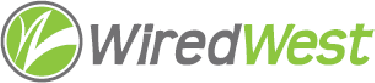 WiredWest Executive Committee Meeting MinutesDate / time: Wednesday, July 20, 2016 6:00 PM, Location / address: Hampshire Council of Governments, 99 Main Street, Northampton, MAAttendees: Jim Drawe, Bob Labrie, MaryEllen Kennedy [no quorum]Guests: Steve NelsonMeeting called to order at: 6:10 amApprove minutes of previous EC meeting – July 13 – all EC members said yesFinalize plans for July 23 Board of Director’s Meeting: Jim will suggest eliminating breakfast at meetings.Nominate Jim as Chair (he’s been appointed to Cummington BB committee), Charley for Vice-Chair, Nominate Jeremy for EC. Change bylaws to make minimum EC members to 5, Bob will explain why – under Reports from CommitteesPostpone following meeting to early September 10 (Bob will confirm for Goshen). Put off officers’ election, except for JimA2 Update – Jim will distribute for approvalMBI Readiness – we’ll go thru it with a projector, Bob to send info to delegates before the meetingNew Committee assignments – disbanding all committees/teams.  We will make a new Outreach subcommittee of EC (disbanding of Outreach can be effective as of next EC meeting).  MBI Update Discuss Plan A2 Committee UpdatesOutreach – Tim & Bob meeting Friday to update website. They’ll include a notice about the Berkshire 1 nomination of WW.RFI estimates update – RFI authored by Jim Drawe was reviewed and is now ready to be shared with the Board for discussion at the July 23 meeting. After approval by Board, should put on state bid site (Compass) Bob Labrie will check on how to submit. Response date will be Sep 15, to be discussed at October BoD meeting.  We’ll ask for volunteers to help tabulate responses.Review other ongoing work, including meetings, conference callsOther business which could not be reasonably foreseen within 48 hours of meetingSet next EC meeting – Friday, Jul 29, HCOG, 6pm Meeting adjourned: 7:35 pm